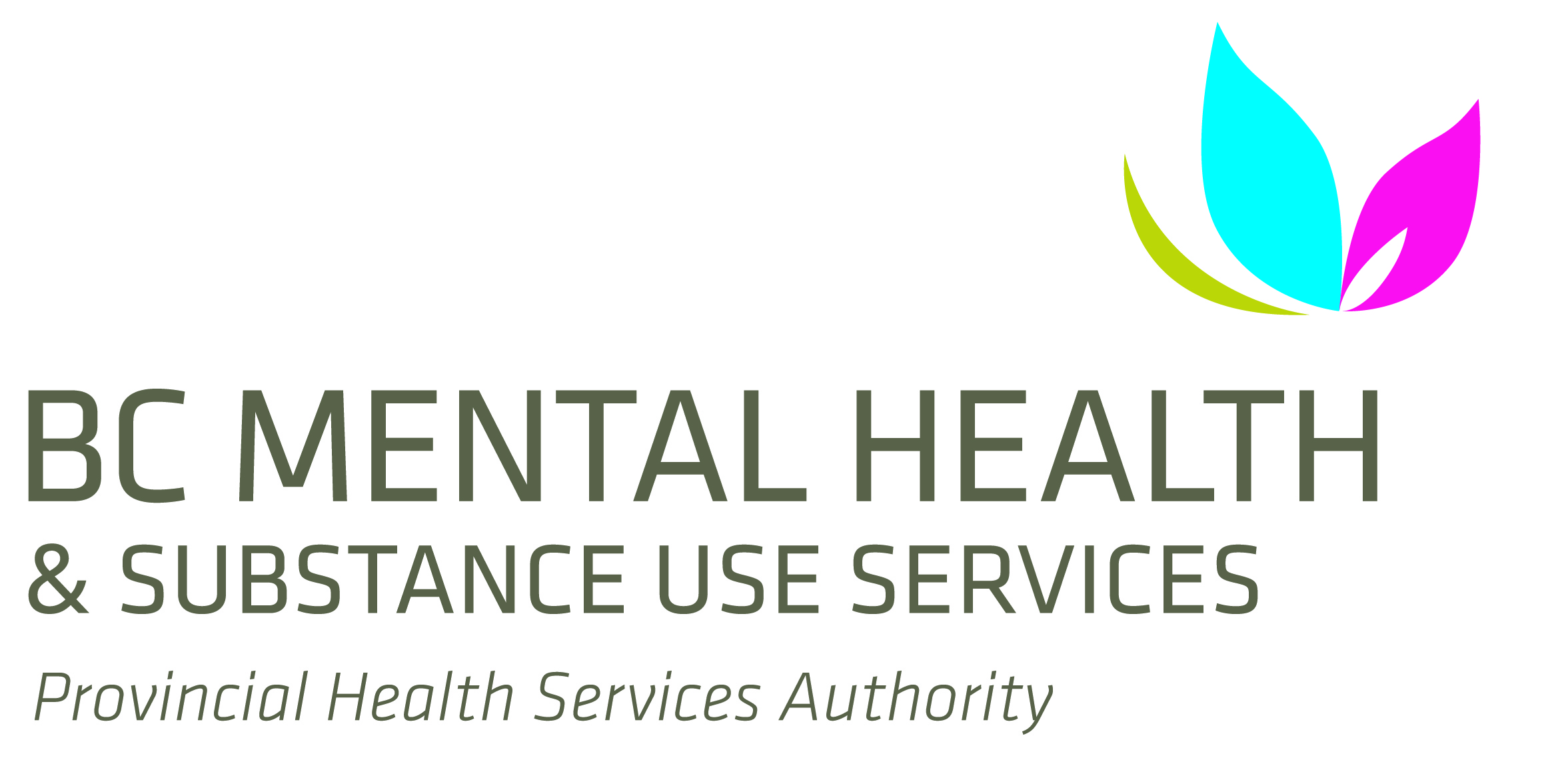 RESEARCH CHALLENGE 2021Notice of Intent Application FormTo apply to participate in the research challenge, complete and email this form to: Submission deadline: Friday, January 8th, 2021Project informationDate: __________________________________	Program: ____________________________________Site: ___________________________________	Dept/Unit: ____________________________________	Project title (can be changed later): __________________________________________________________________Describe your project idea or research question, in 250 words or lessWhich BCMHSUS directional priorities does your project support (select up to 3)? Achieve and advance the highest quality of care Advance, apply and share knowledge Develop a strong and vibrant workforce Create an exceptional patient, client and family experience Strengthen systems of careResearch Team informationYour team must have at least two members, including the team leader. The Team Leader is responsible for all phases of the research project and coordinating the work of the team.If necessary, add additional team member names and information on a separate page.Research MentorPlease indicate whether (or not) you have contacted a potential Research Mentor below. Mentors are experienced in research and will help refine your research question, help you plan your methods, and provide guidance as you develop your funding proposal (due Spring 2021).  Yes. The Team Leader has contacted the Research Mentor about this project: No. The Team Leader has not contacted a Research Mentor about this project and would like help finding one.Patient PartnerPatient partnerships are encouraged. Please indicate whether (or not) you have contacted a potential Patient Partner below.   Yes. The Team Leader has contacted the Patient Partner about this project: No. The Team Leader has not contacted a Patient Partner about this project but is interested in the possibility.Manager approval and supportManager’s approval. By signing below, I acknowledge that the Team Leader/ Team Member (below) has discussed this Notice of Intent with me. I agree to support them in this project, including facilitating their participation in Research Challenge workshops. If this project is awarded funding (Spring 2021), I will endeavor to provide backfill (funded by the Research Challenge) or otherwise facilitate to support this Team Leader’s / Member’s ability to commit time to work on this project.If necessary, add additional Manager names and information below..Please be encouraged to develop research ideas or questions that are relevant to BCMHSUS’ clinical mandate and in alignment with the BCMHSUS Directional Plan (e.g., guiding principles, priorities). Share with us the rationale behind your idea, and how it might lead to potential improvements in unit, program, or BCMHSUS-wide practices, policies, and/or patient and family experience. Don’t be afraid to be innovative! Team Leader Name: ____________________________Job Title: _____________________________________Program/Dept/Unit: _____________________________Email: _______________________________________Phone: ______________________________________Signature: ____________________________________Team member Name: _________________________Job Title: _____________________________________Program/Dept/Unit: _____________________________Email: _______________________________________Phone: ______________________________________Signature: ____________________________________Team member Name: _________________________Job Title: _____________________________________Program/Dept/Unit: _____________________________Email: _______________________________________Phone: ______________________________________Signature: ____________________________________Team member Name: _________________________Job Title: _____________________________________Program/Dept/Unit: _____________________________Email: _______________________________________Phone: ______________________________________Signature: ____________________________________Name of Mentor: ___________________________Job Title: _____________________________________Program/Dept/Unit: _____________________________Email: _______________________________________Phone: ______________________________________Signature: ____________________________________Name of Patient Partner: ___________________________Program/Dept/Unit: _____________________________Email: _______________________________________Phone: ______________________________________Signature: ____________________________________Manager of Team Leader: _______________________Job Title: _____________________________________Signature: ____________________________________Manager of Team member 1: ______________________Job Title: _____________________________________Signature: ____________________________________Manager of Team member 2: ______________________Job Title: _____________________________________Signature: ____________________________________Team member 3 name: ___________________________Job Title: _____________________________________Signature: ____________________________________